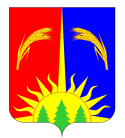 АДМИНИСТРАЦИЯЮРЛИНСКОГО МУНИЦИПАЛЬНОГО РАЙОНА ПОСТАНОВЛЕНИЕот 10.05.2016 г.                                                                                        № 118В соответствии с Федеральным законом от 06.10.2003 №131-ФЗ «Об общих принципах организации местного самоуправления в Российской Федерации», Федеральным законом от 27.07.2010 № 210-ФЗ «Об организации предоставления государственных и муниципальных услуг», Уставом «Юрлинский муниципальный район» муниципального образования Юрлинского муниципального района          ПОСТАНОВЛЯЕТ:1. Утвердить прилагаемый Перечень муниципальных услуг, предоставляемых Администрацией Юрлинского муниципального района и ее структурными подразделениями (функциональными органами) в новой редакции (прилагаются).2. Признать утратившим силу: 2.1. Постановление Администрации Юрлинского муниципального района от 17.07.2015  № 270 «Об утверждении перечня муниципальных услуг, предоставляемых Администрацией Юрлинского муниципального района» и её структурными подразделениями (функциональными органами).               3. Опубликовать настоящее постановление в информационном бюллетене «Вестник Юрлы» и разместить на официальном сайте Администрации Юрлинского муниципального района.4. Контроль за исполнением настоящего постановления возложить на заместителя главы Администрации Юрлинского муниципального района Н.А. Мелехину. Глава района -глава Администрации района                                                              Т.М. МоисееваПриложение                                                                            к постановлению Администрации                                                             Юрлинского     муниципального района                                                                                  от 10.05.2016 г.  № 118    Перечень муниципальных услуг, предоставляемых Администрацией Юрлинского муниципального района и ее структурными подразделениями (функциональными органами) Об  утверждении перечня муниципальных услуг, предоставляемых Администрацией Юрлинского муниципального района и ее структурными подразделениями (функциональными органами)                         № п.п.Муниципальная услуга1. Образование1. Образование1.1Назначение и выплата пособия семьям, имеющим детей в возрасте от 1,5 до 5 лет, не посещающих дошкольные образовательные учреждения1.2Выдача разрешения на прием ребенка,  не достигшего возраста  шести лет шести месяцев,  в общеобразовательное учреждение, реализующее программы начального общего образования1.3Предоставление путевок и направлений в места отдыха детей в каникулярное время1.4Предоставление информации о текущей успеваемости учащегося, ведение электронного дневника и электронного журнала успеваемости1.5Предоставление информации о порядке проведения государственной (итоговой) аттестации обучающихся, освоивших образовательные программы основного общего и среднего (полного) общего образования, в том числе в форме единого государственного экзамена, а также информации из федеральной базы данных о результатах единого государственного экзамена1.6Предоставление информации о результатах сданных экзаменов, результатах тестирования и иных вступительных испытаний, а также о зачислении в образовательную организацию1.7Предоставление информации об образовательных программах и учебных планах, рабочих программах учебных курсов, предметов, дисциплин (модулей), годовых календарных учебных графиках1.8Зачисление детей в муниципальные общеобразовательные организации1.9Прием заявлений, постановка на учет и зачисление детей в муниципальные образовательные организации, реализующие образовательные программы дошкольного образования1.10Предоставление информации о реализации в общеобразовательных муниципальных учреждениях программ дошкольного, начального общего, основного общего, среднего общего образования, а также дополнительных общеобразовательных программ2. Обеспечение жильем отдельных категории граждан2. Обеспечение жильем отдельных категории граждан2.1Выдача жилищного сертификата на предоставление субсидии на приобретение (строительство) жилого помещения ветеранам, инвалидам и семьям, имеющим детей-инвалидов, нуждающихся в улучшении жилищных условий2.2Выдача свидетельств молодым семьям на получение социальной выплаты для улучшения жилищных условий2.3Выдача краевых жилищных сертификатов на приобретение (строительство) жилого помещения реабилитированным лицам, имеющим инвалидность или являющимися пенсионерами2.4Безвозмездная передача в собственность граждан жилых помещений муниципального жилищного фонда путём приватизации2.5Предоставление социальных выплат на строительство (приобретение) жилья гражданам, проживающим в сельской местности, в том числе молодым семьям и молодым специалистам, проживающим и работающим в сельской местности3. Имущественные отношения3. Имущественные отношения3.1Предоставление в собственность муниципального имущества3.2Предоставление в  аренду муниципального имущества3.3Предоставление в безвозмездное пользование муниципального имущества3.4Предоставление информации об объектах недвижимого имущества, находящихся в муниципальной собственности и предназначенных для предоставления в аренду3.5Предоставление выписки из реестра муниципального имущества4. Архитектура и градостроительство4. Архитектура и градостроительство4.1Выдача разрешения на строительство, реконструкцию объектов капитального строительства 4.2Выдача разрешения на ввод объектов капитального строительства в эксплуатацию4.3Выдача акта освидетельствования проведения основных работ по строительству объекта индивидуального жилищного строительства4.4Выдача разрешения на установку и эксплуатацию рекламной конструкции4.5Прием документов и выдача решений о переводе или об отказе в переводе жилого помещения в нежилое или нежилого помещения в жилое помещение 4.6Выдача градостроительных планов земельных участков4.7Предоставление сведений, содержащихся в информационной системе обеспечения градостроительной деятельности4.8Выдача специального разрешения на движение по автомобильным дорогам транспортного средства, осуществляющего перевозки тяжеловесных и (или) крупногабаритных грузов4.9Предоставление пользователям автомобильных дорог местного значения информации о состоянии автомобильных дорог4.10Согласование открытия новых муниципальных автобусных маршрутов, утверждение паспортов действующих муниципальных автобусных маршрутов4.11Внесение изменений в правила землепользования и застройки (ПЗЗ)5. Архивное дело5. Архивное дело5.1Выдача архивных копий, архивных выписок по запросам юридических и физических лиц5.2Предоставление архивных справок6. Регулирование предпринимательской деятельности6. Регулирование предпринимательской деятельности6.1Предоставление поддержки начинающим крестьянским (фермерским) хозяйствам6.2Предоставление субсидий на возмещение части затрат заемщиков на уплату процентов по кредитам полученным в российских кредитных организациях, и займах, полученных в сельскохозяйственных кооперативах7. Культура7. Культура7.1Предоставление информации о времени и месте проведения театральных представлений, филармонических и эстрадных концертов и гастрольных мероприятий театров и филармоний, киносеансов, анонсы данных мероприятий7.2Предоставление информации о проведении ярмарок, выставок народного творчества, ремесел на территории Юрлинского муниципального района